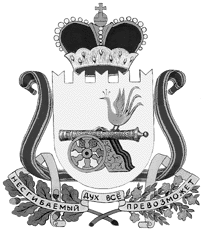 администрация муниципального образования«Вяземский район» смоленской областиПОСТАНОВЛЕНИЕот 05.02.2019 № 211Руководствуясь Федеральным законом от 06.10.2003 № 131-ФЗ                         «Об общих принципах организации местного самоуправления в Российской Федерации», в соответствии с постановлением Администрации муниципального образования «Вяземский район» Смоленской области от 11.11.2016 года № 1810 «Об утверждении Порядка принятия решения о разработке муниципальных программ, их формирования и реализации и Порядка проведения оценки эффективности реализации муниципальных программ»,  Администрация муниципального образования «Вяземский район» Смоленской области постановляет: 	1. Внести в муниципальную программу «Охрана окружающей среды и экологическое информирование населения на территории муниципального образования «Вяземский район» Смоленской области» на 2015-2020 годы, утвержденную постановлением Администрации муниципального образования «Вяземский район» Смоленской области от 19.11.2014 № 1681 (в редакции постановлений Администрации муниципального образования «Вяземский район» Смоленской области от 26.12.2014 № 1979, от 16.03.2015 № 375,             от 23.06.2015 № 1095, от 31.08.2015 № 1575, от 20.02.2016 № 194, от 29.03.2016 № 416, от 16.06.2016 № 851, от 13.03.2017 № 419, от 26.12.2017 № 2644,                от 21.02.2018 № 322, от 10.05.2018 № 902, от 28.09.2018 № 1860) следующие изменения:	1.1. В паспорте программы позицию 7 «Объемы ассигнований муниципальной программы (по годам реализации и в разрезе источников финансирования)» изложить в следующей редакции:	1.2. В разделе 4 «Обоснование ресурсного обеспечения муниципальной                            программы» таблицу изложить в следующей редакции:	1.3. Приложение № 2 «План реализации муниципальной программы «Охрана окружающей среды и экологическое информирование населения на территории муниципального образования «Вяземский район» Смоленской области» на 2018 и плановый период 2019-2020 годы» изложить в новой редакции.	2. Опубликовать настоящее постановление в газете «Вяземский вестник» и разместить на официальном сайте Администрации муниципального образования «Вяземский район» Смоленской области.	3. Контроль за исполнением данного постановления возложить на первого заместителя Главы муниципального образования «Вяземский район» Смоленской области Беленко В.П.Глава муниципального образования«Вяземский район» Смоленской области                                         И.В. ДемидоваПлан реализации муниципальной программы «Охрана окружающей среды и  экологическое информирование населения на территории муниципального образования «Вяземский  район» Смоленской области» на 2018 и плановый период 2019-2020 годыО внесении изменений в муниципальную программу «Охрана окружающей среды и экологическое информирование населения на территории муниципального образования «Вяземский район» Смоленской области»Объемы ассигнований муниципальной программы (по годам реализации и в разрезе источников финансирования)Общий объем средств, предусмотренных на реализацию программы, составляет: 1 578 542 рубля 71 копейка, в том числе по годам: 2015 год – 663 300 рублей 00 копеек;2016 год – 80 300 рублей 00 копеек;2017 год – 140 300 рублей 00 копеек;2018 год – 403 942 рубля 71 копейка;2019 год – 153 000 рублей 00 копеек;2020 год – 137 700 рублей 00 копеек.  В разрезе источников финансирования:областной бюджет – 0 рублей 00 копеек;бюджет муниципального образования «Вяземский район» Смоленской области -  1 578 542 рубля 71 копейка, в том числе по годам:2015 год – 663 300 рублей 00 копеек;2016 год – 80 300 рублей 00 копеек;2017 год – 140 300 рублей 00 копеек;2018 год – 403 942 рубля 71 копейка;2019 год – 153 000 рублей 00 копеек;2020 год – 137 700 рублей 00 копеек    Период реализации ПрограммыОбъем финансирования, тыс. руб.Объем финансирования, тыс. руб.Объем финансирования, тыс. руб.Объем финансирования, тыс. руб.Объем финансирования, тыс. руб.Период реализации ПрограммыФинансовые средства, всегов том числев том числев том числев том числеПериод реализации ПрограммыФинансовые средства, всегоФБОБМБВнебюджетные средстваВсего за весь период1 578 542,711 578 542,71 2015 г.663 300,00663 300,00 2016 г.80 300,0080 300,002017 г.140 300,00140 300,002018 г.  403 942,71 403 942,712019 г.153 000,00153 000,002020 г.137 700,00137 700,00Приложение № 2к постановлению Администрации муниципального образования «Вяземский район» Смоленской области от 19.11.2014            № 1681 (в редакции постановлений Администрации муниципального образования «Вяземский район» Смоленской области              от 26.12.2014 № 1979, от 16.03.2015                      от 16.03.2015 № 375, от 23.06.2015 № 1095,           от 31.08.2015 № 1575, от 20.02.2016 № 194,          от 29.03.2016 № 416, от 16.06.2016 № 851,            от 13.03.2017 №419,  от 26.12.2017 № 2644,                  от 21.02.2018 № 322, от 10.05.2018 № 902от 28.09.2018 № 1860от 05.02.2019 № 211)№ п/пНаименование мероприятияИсполнитель мероприятияИсполнитель мероприятияИсточники финансированияИсточники финансированияОбъем средств на реализацию муниципальной программы на отчетный год и плановый период, (тыс. руб.)Объем средств на реализацию муниципальной программы на отчетный год и плановый период, (тыс. руб.)Объем средств на реализацию муниципальной программы на отчетный год и плановый период, (тыс. руб.)Объем средств на реализацию муниципальной программы на отчетный год и плановый период, (тыс. руб.)Объем средств на реализацию муниципальной программы на отчетный год и плановый период, (тыс. руб.)Объем средств на реализацию муниципальной программы на отчетный год и плановый период, (тыс. руб.)Объем средств на реализацию муниципальной программы на отчетный год и плановый период, (тыс. руб.)Объем средств на реализацию муниципальной программы на отчетный год и плановый период, (тыс. руб.)Планируемое значение показателя на реализацию муниципальной программы на отчетный год и плановый период  Планируемое значение показателя на реализацию муниципальной программы на отчетный год и плановый период  Планируемое значение показателя на реализацию муниципальной программы на отчетный год и плановый период  № п/пНаименование мероприятияИсполнитель мероприятияИсполнитель мероприятияИсточники финансированияИсточники финансированиявсеговсего20182018   2019   2019202020202018   20192020 Цель муниципальной программы: улучшение экологической ситуации на территории Вяземского района Цель муниципальной программы: улучшение экологической ситуации на территории Вяземского района Цель муниципальной программы: улучшение экологической ситуации на территории Вяземского района Цель муниципальной программы: улучшение экологической ситуации на территории Вяземского района Цель муниципальной программы: улучшение экологической ситуации на территории Вяземского района Цель муниципальной программы: улучшение экологической ситуации на территории Вяземского района Цель муниципальной программы: улучшение экологической ситуации на территории Вяземского района Цель муниципальной программы: улучшение экологической ситуации на территории Вяземского района Цель муниципальной программы: улучшение экологической ситуации на территории Вяземского района Цель муниципальной программы: улучшение экологической ситуации на территории Вяземского района Цель муниципальной программы: улучшение экологической ситуации на территории Вяземского района Цель муниципальной программы: улучшение экологической ситуации на территории Вяземского района Цель муниципальной программы: улучшение экологической ситуации на территории Вяземского района Цель муниципальной программы: улучшение экологической ситуации на территории Вяземского района Цель муниципальной программы: улучшение экологической ситуации на территории Вяземского района Цель муниципальной программы: улучшение экологической ситуации на территории Вяземского района Цель муниципальной программы: улучшение экологической ситуации на территории Вяземского районаОсновное мероприятие 1 « Повышение эффективности охраны окружающей среды»Основное мероприятие 1 « Повышение эффективности охраны окружающей среды»Основное мероприятие 1 « Повышение эффективности охраны окружающей среды»Основное мероприятие 1 « Повышение эффективности охраны окружающей среды»Основное мероприятие 1 « Повышение эффективности охраны окружающей среды»Основное мероприятие 1 « Повышение эффективности охраны окружающей среды»Основное мероприятие 1 « Повышение эффективности охраны окружающей среды»Основное мероприятие 1 « Повышение эффективности охраны окружающей среды»Основное мероприятие 1 « Повышение эффективности охраны окружающей среды»Основное мероприятие 1 « Повышение эффективности охраны окружающей среды»Основное мероприятие 1 « Повышение эффективности охраны окружающей среды»Основное мероприятие 1 « Повышение эффективности охраны окружающей среды»Основное мероприятие 1 « Повышение эффективности охраны окружающей среды»Основное мероприятие 1 « Повышение эффективности охраны окружающей среды»Основное мероприятие 1 « Повышение эффективности охраны окружающей среды»Основное мероприятие 1 « Повышение эффективности охраны окружающей среды»Основное мероприятие 1 « Повышение эффективности охраны окружающей среды»1.1.Показатель 1 Количество убранных несанкционированных свалок, ед. Показатель 1 Количество убранных несанкционированных свалок, ед. ххххххххххх1111.2.Показатель 2 Количество проведенных субботников, ед.Показатель 2 Количество проведенных субботников, ед.ххххххххххх2221.3.Мероприятие 1.1. Организация мероприятий межпоселенческого характера  по уборке несанкционированных свалокМероприятие 1.1. Организация мероприятий межпоселенческого характера  по уборке несанкционированных свалокАдминистрация  муниципального образования «Вяземский район» Смоленской области совместно с администрациями сельских поселений,   специализированные организации по результатам конкурса Администрация  муниципального образования «Вяземский район» Смоленской области совместно с администрациями сельских поселений,   специализированные организации по результатам конкурса Бюджет МО «Вяземский район» Смоленской областиБюджеты  поселений Вяземского района Смоленской области Бюджет МО «Вяземский район» Смоленской областиБюджеты  поселений Вяземского района Смоленской области 694 642,71694 642,71403 942,71403 942,71153 000,00153 000,00137 700,0ххх2.Мероприятие 1.2.  Проведение субботников с привлечением организаций городского поселения, жителей, студентов и других молодежных объединений Мероприятие 1.2.  Проведение субботников с привлечением организаций городского поселения, жителей, студентов и других молодежных объединений ххх3.Мероприятие 1.3.  Информирование населения о законодательстве в области охраны окружающей среды и законодательстве в области экологической безопасности, об экологической ситуации на территории Вяземского района и реализации мероприятий Программы посредством публикаций в СМИ и размещение рекламных щитовМероприятие 1.3.  Информирование населения о законодательстве в области охраны окружающей среды и законодательстве в области экологической безопасности, об экологической ситуации на территории Вяземского района и реализации мероприятий Программы посредством публикаций в СМИ и размещение рекламных щитовАдминистрация  муниципального образования «Вяземский район» Смоленской области Администрация  муниципального образования «Вяземский район» Смоленской области Бюджет муниципального образования «Вяземский район» Смоленской областиБюджет муниципального образования «Вяземский район» Смоленской области0,000,000,000,000,00,00,0хххВсего по программеВсего по программе694 642,71694 642,71403 942,71403 942,71153 000,00153 000,00137 700,0